30.03.2020r. Zajęcia rozwijające aktywność.Moi Drodzy! Zajęcia rozwijające aktywność dają nam wiele możliwości! Możemy nie tylko rozwijać naszą aktywność umysłową ale także aktywność fizyczną! Dzisiaj w ramach naszych zajęć kliknijcie w link i nauczcie się podstawowych kroków z zumby ! Miłej zabawy!https://www.youtube.com/watch?v=U930US8tNPw  Podstawowe kroki zumby  !https://www.youtube.com/watch?v=-7kOIkZB8qM  - Na początek spokojne despacito do zumbowania!Na koniec możecie pokolorować napis!   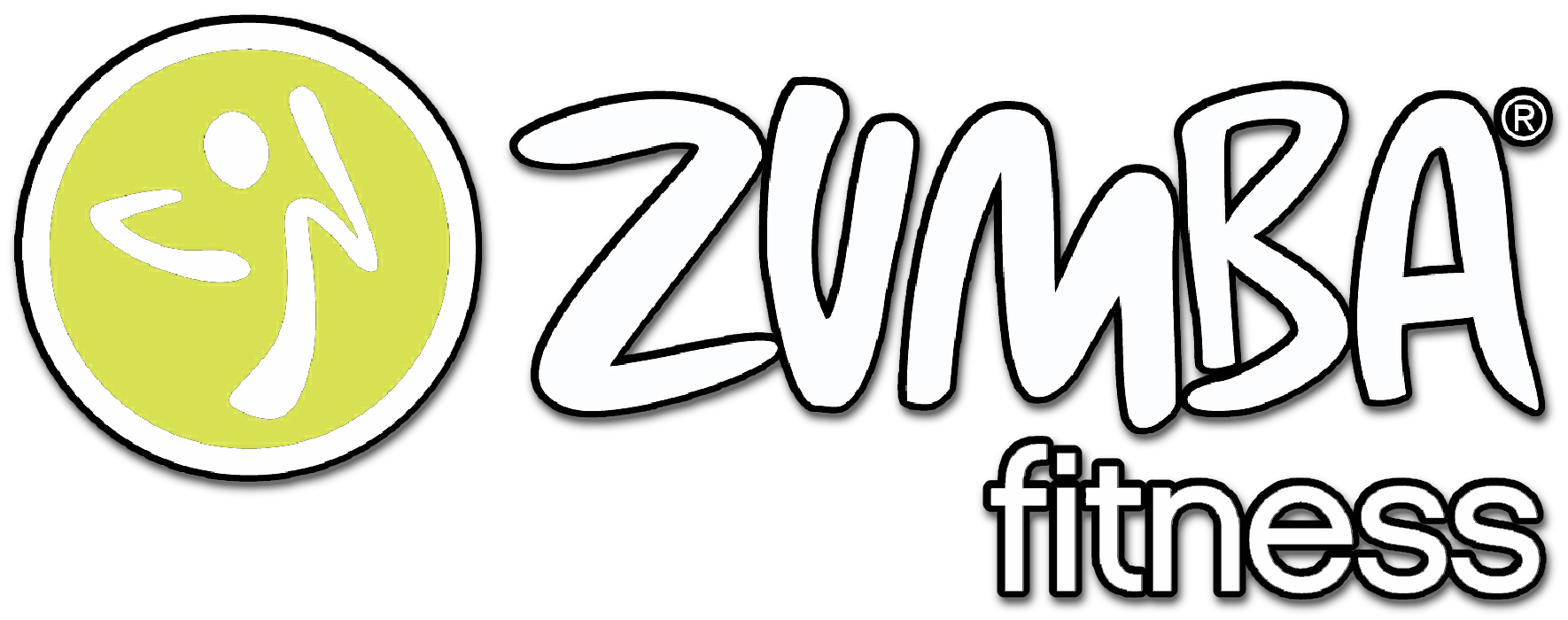 Miłego dnia !!!!!!!